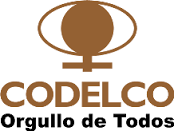 CORPORACIÓN NACIONAL DEL COBRE DE CHILEGERENCIA ABASTECIMIENTOLICITACIÓN PUBLICA Nº 5000001374, RQ 17XX09R039VARIADORES DE FRECUENCIA, PROY.: LIXIVIACIÓN DE RIPIOS Y RECURSOS ARTIFICIALES PTMPRESUMEN EJECUTIVOLa Corporación Nacional del Cobre de Chile invita a su empresa a participar en el proceso de Licitación para el Suministro de Variadores de Frecuencia para el Proyecto: Lixiviación de Ripios y Recursos Artificiales PTMP, de la División Chuquicamata. El detalle y condiciones para efectuar el suministro está explicado en la documentación ingresada en la plataforma electrónica denominada: Portal del Compras de CODELCO (SRM), bajo el número 5000001374. El área responsable del proceso se denomina: Compras para Proyectos de la Dirección Abastecimiento y el gestor es el Sr. Óscar Sepúlveda O., correo electrónico: osepulve@codelco.cl.Podrán participar en esta licitación los proponentes que hayan recibido invitación a través del Portal de Compras de CODELCO (SRM) y que dentro de su cartera de productos cuenten con los elementos requeridos. No obstante, si usted como proveedor no ha recibido invitación a través del Portal de Compras, puede solicitar su inclusión al correo electrónico del gestor indicado en el párrafo anteprecedente, a más tardar hasta el día jueves 21 de Agosto de 2017. En el correo mediante el cual solicita ser incluído a la licitación deberá indicar en el Asunto el número de la Licitación 5000001374 “Variadores de Frecuencia”, Proyecto: Lixiviación de Ripios y Recursos Artificiales PTMP”. En el texto del correo deberá indicar la razón social y RUT de su representada.Es condición para presentar ofertas que su empresa esté registrada en el Portal de Compras de CODELCO (SRM). En caso de no tener actualizado su registro, deberá contactarse con el teléfono: 56-228185765, Correo electrónico: portalcompras@codelco.cl. El link para ingresar al portal, es: http://www.codelco.cl/portal-de-compras/prontus_codelco/2011-09-05/161628.html. Cronograma Tentativo de la licitación:Cualquier cambio a este cronograma será comunicado oportunamente vía Portal de Compras.HITOFECHA – HORAMEDIO / LUGARInvitación a Licitar11/08/2017Portal de Compras de CODELCO (SRM)Consultas escritas de los Proveedores a CODELCO, hastaNO SE CONSIDERANO SE CONSIDERARespuestas a Consultas de Proveedores y/o emisión de Aclaraciones por parte de CODELCO, hastaNO SE CONSIDERANO SE CONSIDERARecepción Ofertas Técnicas y Económicas de los Proveedores, hasta29/08/2017 – 16:00 HrsPortal de Compras de CODELCO (SRM)Apertura de Ofertas Técnicas recibidas a través de la Plataforma SRM, desde29/08/2017 – 16:15 HrsPortal de Compras de CODELCO (SRM)